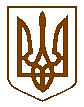 Баришівська  селищна  радаБаришівського  районуКиївської  областіVII скликанняР І Ш Е Н Н Я20.03.2020                                                                              № 1047-24-07Про звернення депутатів Баришівської селищної ради щодо безоплатної передачі із спільної власності територіальних громад сіл, селища Баришівського району рухомого та нерухомого майна, що перебуває на балансі комунального підприємства Баришівської районної ради «Райводоканал» у комунальну власність Баришівської селищної ради     Керуючись Законом України «Про місцеве самоврядування в Україні», Законом України «Про добровільне об’єднання територіальних громад», п. 39 прикінцевих та перехідних положень Бюджетного кодексу України, Законом України «Про передачу об'єктів права державної та комунальної власності», селищна рада  вирішила:
1. Звернутися до депутатів Баришівської  районної ради з пропозицією про передачу із спільної власності територіальних громад сіл, селища Баришівського району в комунальну власність Баришівської селищної  ради рухомого та нерухомого майна, яке перебуває на балансі комунального підприємства Баришівської районної ради «Райводоканал» та знаходиться на території Баришівської селищної ради.   2. Делегувати представників Баришівської селищної ради   в комісію по передачі майна:1. Шовтя Юрія Анатолійовича – заступника селищного голови з питань житлово – комунального господарства та благоустрою, депутата селищної ради;2. Шуляка Юрія Григоровича – голову постійної комісії селищної ради з питань комунальної власності, житлово – комунального господарства, благоустрою, будівництва, архітектури та енергозбереження;3. Дибку Тетяну Миколаївну – начальника відділу комунальної власності, житлово – комунального господарства та благоустрою апарату виконавчого комітету Баришівської селищної ради;4. Масловцеву Оксану Олександрівну – головного спеціаліста відділу бухгалтерського обліку та консолідованої звітності апарату виконавчого комітету Баришівської селищної ради. 5. Комісії з приймання – передачі із спільної власності територіальних громад сіл, селища Баришівського району в комунальну власність Баришівської селищної  ради рухомого та нерухомого майна, яке перебуває на балансі комунального підприємства Баришівської районної ради «Райводоканал» та знаходиться на території Баришівської селищної ради надати акти приймання-передачі на затвердження сесії Баришівської селищної ради.
6. Контроль за виконанням цього рішення покласти на постійну комісію селищної ради з питань комунальної власності, житлово – комунального господарства, благоустрою, будівництва, архітектури та енергозбереження.   Селищний голова                                                                 О.П. Вареніченко